#1 Adding and Subtracting Polynomials
TEAM PRACTICE
1. Find the perimeter of a rectangle 	2. Find the perimeter of a triangle 			3. Find the perimeter of 
with a width of 2x2y + 7x 	with the following three sides:			the following pentagon: 
and a length of 9x2y + 2x.	2r3 + xy, 5r3 + 3xy, and 10r3 + 2xy. 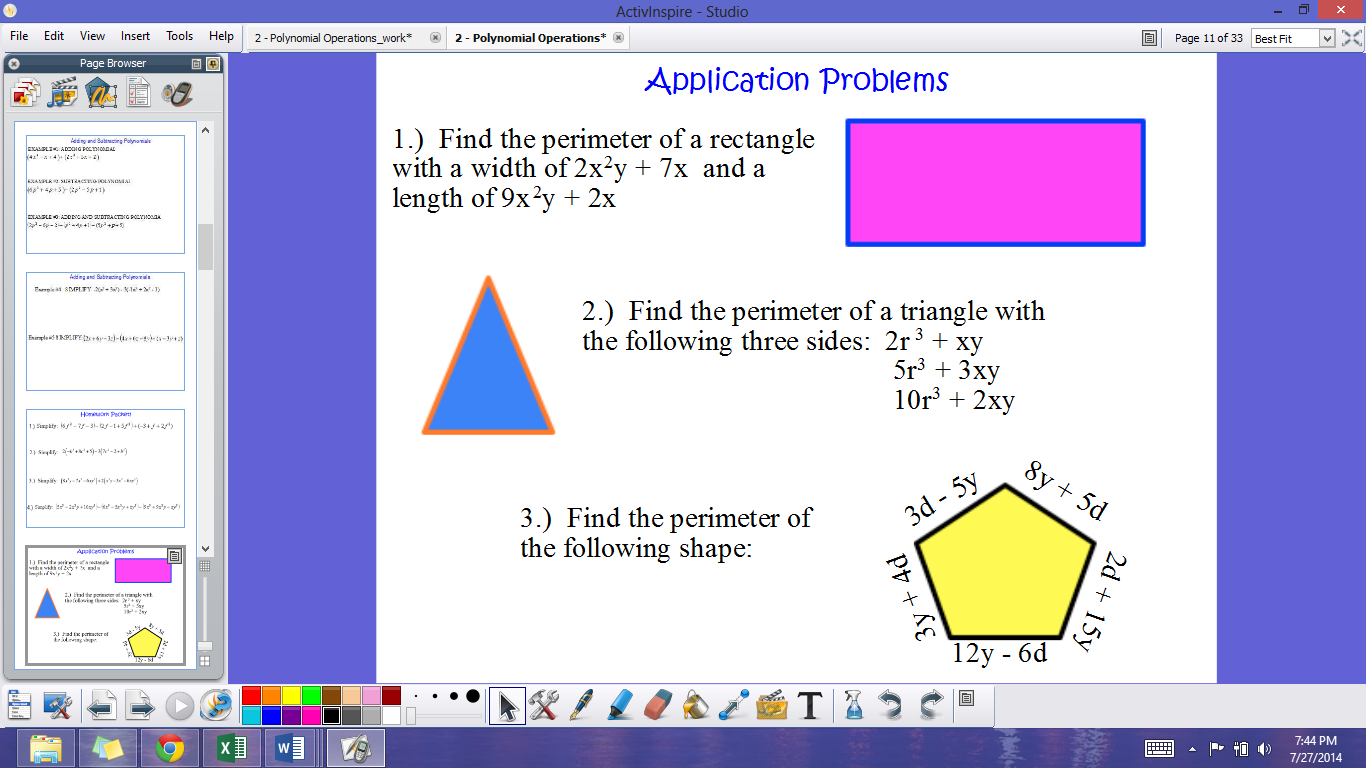 PARTNER PRACTICE
Juan is given the task of simplifying the expression (5x2 – 8x +3) – (2x2 + 6x – 2). He comes up with the answer 3x2 – 2x + 5. What is wrong with his answer? Correct his mistake.INDIVIDUAL PRACTICE
Mr. Santos wants to build a fence around his garden. His yard is (5x2 – 7x + 14) feet wide and (6x2 – 11x + 20) feet long. How much fencing (in terms of x) does he need to buy? Explain your answer.Adding PolynomialsAdding Polynomials(4x2 – x + 4) + (2x2 + 5x + 2)(4x2 – x + 4) + (2x2 + 5x + 2)ProblemSteps1.2.3.Subtracting PolynomialsSubtracting Polynomials(6p + 4p2 + 5) – (2p2 – 5p + 1)(6p + 4p2 + 5) – (2p2 – 5p + 1)ProblemSteps1.2.3.